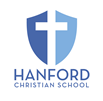                                           	 2021/22 HCS Supply List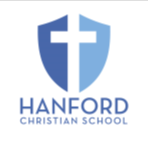 Kindergarten:Replenish as needed throughout the year:3 containers baby wipes (refills)2 large boxes of  tissues1 small beach towel for rest time (no mats or bedrolls) - labeled with child’s name 1 pack Expo dry erase thin black markers1 box washable colored markers2 large glue sticks1 box of 24-count crayons1 green folder for Spanish class1 large glue stick for art class1 container of antibacterial wipes1 sock for whiteboard eraser1 packages  #2 pencils 1 white cotton standard pillow caseFirst Grade:Replenish as needed throughout the year.1 pencil box labeled with name1 pack Ticonderoga #2 pencils1 block pink eraser1 box of 24 skinny crayons1 box markers2 Jumbo Elmer’s Glue Sticks 1 pair of scissors (child size)1 composition book (wide rule)2 plastic pocket folders labeled with name1 pack thin expo dry erase markers1 sock for whiteboard eraser1 nice white child sized shirt1 large glue stick for art class1 yellow folder for Spanish class1 large box tissuesLarge container of antibacterial wipes$10 charged for Chromebook headphones.Second Grade:2 sturdy 2-pocket folders labeled with name1 box 12 colored pencils2 packs Ticonderoga #2 pencils1 bottle of Elmer’s glue 1 scissors 1 box of crayons - 241 box markers1 pencil box labeled with name1 box of tissues3 block erasers1 wide ruled notebook2 packs thin expo dry erase markers 2 large glue sticks1 sock for whiteboard eraser1 pack of pencil top erasers 1 large glue stick for art class$10 charged for Chromebook HeadphonesThird Grade:  OKReplenish as needed throughout the year:1 small supply box1 box 8-12 markers2  folders1 wide-rule 3 subject  notebook 1 box 12 colored pencils12 - #2 pencils sharpened1 box of tissues2 large glue sticks1 box of 24 crayons1 personal pencil sharpener2 block erasers1 pack of pencil top erasers1 black sharpie1 green ballpoint pen1 scissors3 composition notebook1 highlighter1 HI-Polymer Pentel white eraser for art1 large glue stick for art class.$10 charged for Chromebook headphones.Fourth Grade:1 single subject wide ruled (70 pages) spiral notebooks1 large box tissues1 box 24 crayons and 1 box of colored pencils1 box washable colored markers1 large glue stick2 packages  #2 pencils SHARPENED2 - red ink pens2 highlighters2- (2)pocket folder (for papers/homework) solid color2  large pink rubber erasers6 - dry erase markers (3 black, 3 colored)1 pair of sharp scissors1 - Pencil Box1 personal pencil sharpener1 pkg of loose leafed,  notebook paper1 composition book for Spanish class2 Magic Erasers$10 charged for Chromebook headphones.Fifth Grade Replenish as needed throughout the year.36 #2 Pencils, SHARPENEDPersonal pencil sharpener2 Large pencil erasers2 Sets of primary-colored pencils, sharpened1 box of 12-18 count crayonsSupply storage box/pencil box/pouch2 yellow highlighters2 black Sharpie pens - ultra-fine point2 blue or red ballpoint pens2 black dry erase markers2 large glue sticksAdult sized, pointed scissors (Not safety scissors)1 package of loose leafed, lined notebook paperOne - 1.5 - 2 inch, 3 ringed binder. Nothing fancy and no trapper keepers, please.6 - 3 ringed binder dividers with pockets2 composition notebooks (not spiral)1 individual folder (plastic preferred - paper folders get ruined quickly)Box of kleenexLarge container of antibacterial wipes1 blue composition book for Spanish1 black sharpie marker for art$10 charged for Chromebook headphonesSixth –Seventh- Eighth Grade:Replenish as needed.3 large rubber erasers Hi-polymer pkg 2 highlighters1 – 200 count box of tissuesScissors24 # 2 Pencils (non-mechanical)4 black Sharpie pens Sharpie brand only (not ultra-fine)2 black Sharpie ultra-fine markers (Sharpie brand only)5 black or blue ink pens2 soft zippered pencil cases1 box 12 Crayola colored pencils1 box 8 colored marker set (bold or skinny)2 large glue sticks1 – 40-page notebook for Science3 –  3 ring, hard-sided binders with 2 dividers (with tabs) clicked inside each binder 100 3x5 white index cardsEarphones/buds for Chromebook use. No headphones1 sketchbook for Art class